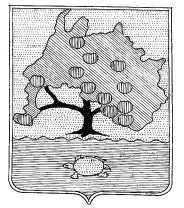 КОМИТЕТ ПО УПРАВЛЕНИЮ МУНИЦИПАЛЬНЫМ ИММУЩЕСТВОМ  МУНИЦИПАЛЬНОГО ОБРАЗОВАНИЯ«ПРИВОЛЖСКИЙ  РАЙОН» АСТРАХАНСКОЙ ОБЛАСТИРАСПОРЯЖЕНИЕОт 13.06.2017г. № 1177с. Началово     О внесении изменений и дополнений  в распоряжениекомитета по управлению муниципальным имуществом муниципального образования«Приволжский район» от 10.04.2017г.  №610В соответствии с Постановлением Правительства Астраханской области от 30.07.2015 N 378-П "О Порядке предоставления торгового места для размещения нестационарных торговых объектов на земельных участках, в зданиях, сооружениях, находящихся в государственной собственности Астраханской области", Постановлением Министерства экономического развития Астраханской области от 31.07.2012г. №046-П, а также руководствуясь статьями 63, 64 Устава муниципального образования «Приволжский район» Астраханской областиВнести в распоряжение комитета по управлению муниципальным имуществом  муниципального образования «Приволжский район» от  10.04.2017г.  №610 «Об утверждении схемы размещения нестационарных торговых объектов на территории муниципального образования «Приволжский район»  следующие изменения и дополнения:Дополнить таблицу в  приложении к  распоряжению комитета по управлению муниципальным имуществом  муниципального образования «Приволжский район» от 10.04.2017г. №610 строками, согласно приложению. Настоящее распоряжение разместить на официальном сайте комитета по управлению муниципальным имуществом муниципального образования «Приволжский район», в информационно-телекоммуникационной сети «Интернет» http://kumi-priv.ru.Представить настоящее распоряжение в 20-дневный срок со дня утверждения в министерство экономического развития Астраханской области в электронном виде и на бумажном носителе для размещения на официальном сайте министерства в информационно-телекоммуникационной сети «Интернет» http://minec.astrobl.ru.Контроль за исполнением  настоящего распоряжения возложить на заместителя председателя комитета по управлению муниципальным имуществом муниципального образования «Приволжский район» - Уразова З.Х.   Председатель комитета поуправлению муниципальным имуществоммуниципального образования «Приволжский район» 							К.Ш. Давлетгильдеев  Приложение к распоряжению от13.06.2017г. № 1177СХЕМАразмещения нестационарных торговых объектов на территорииПриволжского района(наименование органа местного самоуправления муниципальногообразования Астраханской области)по состоянию на 01.04.2017 годаN п/п   Адрес     нестационарного    торгового    объекта       Вид     нестацио-   нарного   торгового   объекта  Специализация  нестацио-     нарного     торгового     объекта     Период  размещениянестацио-  нарного  торгового  объекта    Наименование и    адрес регистрации   хозяйствующего    субъекта (юриди-   ческое лицо, ин-     дивидуальный     предприниматель)   48     Астраханская область, Приволжский район, с. Началово, ул. Астраханская, 25     Квасной аппарат (кеги)квасМай-сентябрьИП Млынец Л.Н, г.Астрахань, ул. Лычманова,58, кв.449  Астраханская область, Приволжский район, с. Началово, ул. Ленина, 59 жКвасной аппарат (кеги)квасМай-сентябрьИП Млынец Л.Н, г. Астрахань, ул. Лычманова,58, кв.450Астраханская область, Приволжский район, с. Началово, ул. Ленина, 59 зКвасной аппарат (кеги)квасМай-сентябрьИП Мосягин Я.Н.г. Астрахань, ул. Ботвина, 12 «б», кв. 1751Астраханская область, Приволжский район, с. Началово, ул. Астраханская, 33 бКвасной аппарат (кеги)квасМай-сентябрьИП Мосягин Я.Н.г. Астрахань, ул. Ботвина, 12 «б», кв. 1752Астраханская область, Приволжский район, с. Три Протока, ул. Ленина, 68 «б»ПавильонТорговля мясной продукциейКруглогодичноИП Давлетова Э.Г.Астраханская область, Приволжский район, с. Карагали, ул. Подгорная, дом №653Астраханская область, Приволжский район, с. Началово, ул. Ленина, 41 «б», литер «А»Квасной аппарат (кегиквасМай-сентябрьИП Карамулдаева С.Е.Астраханская область, Приволжский район, п. Болдинский, ул. Бондаренко, дом 8, кв.154Астраханская область, Приволжский район, с. Началово, ул. Ленина, 59 иКвасной аппарат (кегиквасМай-сентябрьИП Карамулдаева С.Е.Астраханская область, Приволжский район, п. Болдинский, ул. Бондаренко, дом 8, кв.1